Structure of MeetingAfter an appropriate welcome the Chairman should give out any necessary notices so that members are kept informed on Club, Area and National activities and will gain full benefit from their affiliation fee. In introducing the Demonstrator, Speaker or Teacher it is courteous for the Chairman to include relevant facts and qualifications.By prior arrangement a member is usually called upon to give the vote of thanks at the conclusion.Publications/TradingThe appointed Committee member should have a display table at each meeting with essential publications, in particular The Flower Arranger (the quarterly journal of NAFAS), the order and distribution of which is their responsibility. Usually the same person sells the high quality gift items available from NAFAS Enterprises Ltd the trading subsidiary to NAFAS.LibraryThis useful amenity can be launched by asking members to donate books and videos no longer needed. Further acquisitions could be made in due course.Sales TableA Club sales table is a popular and profitable feature, benefiting members and augmenting funds. Main trade is through specialist firms supplying a wide variety of flower arranging sundries. Prices should be kept reasonable and fair. Further information is available from the Area Chairman or the NAFAS website regarding the following:The role of the Club ChairmanThe role of the Club TreasurerThe role of the Club SecretaryHow to write minutesSee also Health & SafetyData ProtectionChild Protection PolicyNAFASOsborne House12 Devonshire SquareLondon EC2M 4TETel: 020 7247 5567Fax: 020 7247 7232Email: flowers@nafas.org.ukWebsite: www.nafas.org.uk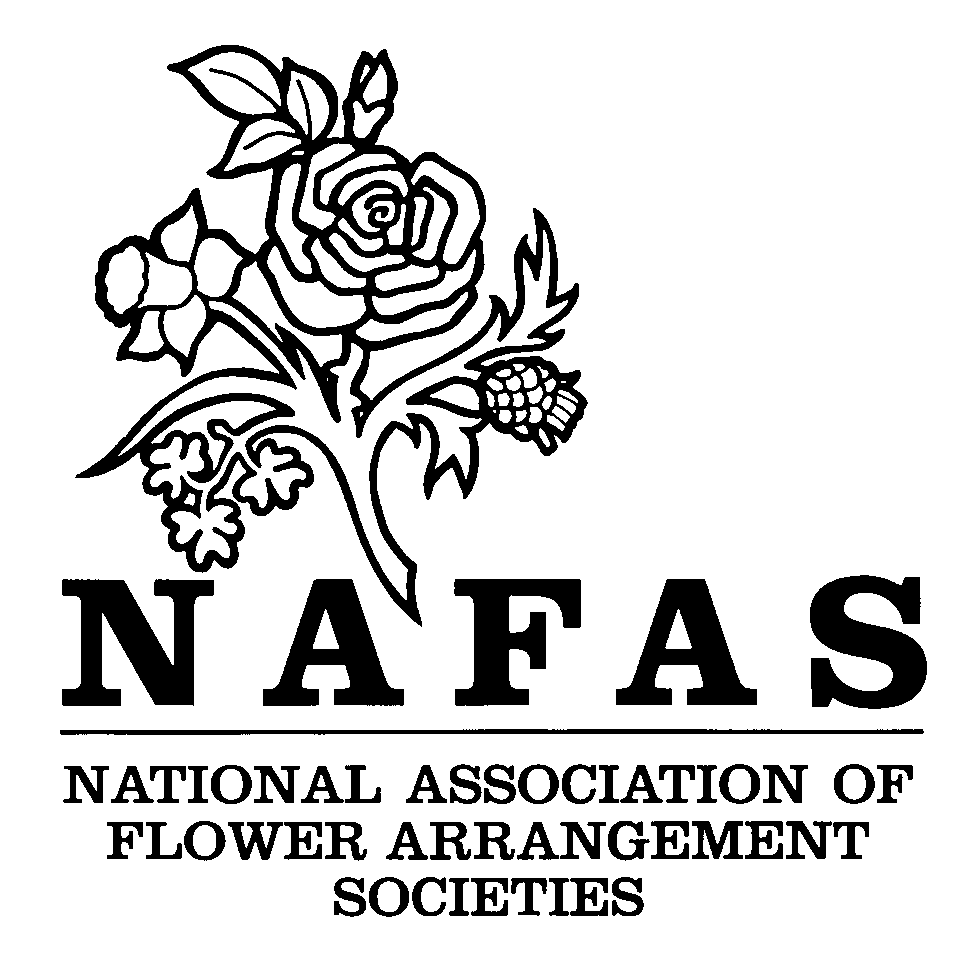 ORGANISING A FLOWER CLUBCompiling a ProgrammeRunning the Monthly Meeting3 of 3Compiling a ProgrammeHaving set up the administration of the Club at their first meeting the Committee must consider a programme, usually delegating bookings to a Programme Secretary. It is advisable to keep meetings to a fixed day of the month. It is important that the Club programme is drawn up one or two years in advance as many Demonstrators and Speakers are fully booked well ahead. Demonstrations and TalksThe NAFAS Blue Form (obtainable from the Area Association) should always be used when bookings are made but most Programme Secretaries save time and unnecessary formalities by making an initial enquiry. The cost of flowers cannot be forecast a year or more in advance, so the maximum allowance is often finally agreed just before the meeting. The other terms are binding and should be regarded as such by both parties.  If the person being booked is VAT registered this should be made clear on the Blue Form.Two or three weeks before a meeting a reminder should be sent with a map showing the location of the hall and a telephone number given for emergency use. All correspondence should be filed for reference.Classes, Competitions and ExhibitionsOccasional practice classes at which members create exhibits usually to a theme can be introduced.Having gained experience many members will enjoy entering a monthly competition, with a simple schedule and staging. Eventually, advanced and novice classes may become necessary. Most Demonstrators will judge and make helpful comments, but should be asked in advance. Small prizes may be awarded at the time or there could be a points system totalled at year end. A Committee member should supervise and keep records.A Workshop covering a particular aspect of flower arranging may be organised with a suitably qualified tutor. Consideration may be given to staging a competitive show or exhibition during the Club’s first year.  Such events even on a modest scale will create public interest and attract new members.  The Area Association will be pleased to give helpful advice. If appropriate any dates of classes, competitions and exhibitions should be included in the Club programme.Printed ProgrammeWhen the programme has been finalised the details must be carefully checked before being collated for printing, and the names and telephone numbers of Club Officers added. The year’s main National and Area events should also appear. A printed programme is given to each member on joining for the coming season and it can also serve as a membership card. Running the Monthly MeetingThe business of the Club is conducted at Committee or general meetings and should be confined to those occasions, the main purpose of the regular members’ monthly meetings being the demonstration, talk or workshop.Looking after the Demonstrator/Speaker/ TeacherThe general custom is to appoint a Committee member to assist the Demonstrator/Speaker/Teacher.The duties include:Setting the stageProviding suitable tabling to display the finished exhibitsReserving a car space near the entrance for ease of unloading and loadingHelping to carry flower boxes and equipment into the hallServing light refreshments on arrival and any further hospitality previously agreed on the Blue FormChecking cloakroom facilities and showing their locationOrganising help to re-load the car after the demonstrationConfirming that the Treasurer has settled the Demonstrator’s/Speaker’s/Teacher’s account.Where an adjustable spot light or microphone are being used they must be checked before the meeting.